КОМИТЕТ ПО ДЕЛАМ ТЕРРИТОРИАЛЬНЫХ ОБРАЗОВАНИЙ,ВНУТРЕННЕЙ И ИНФОРМАЦИОННОЙ ПОЛИТИКИВОЛГОГРАДСКОЙ ОБЛАСТИПРИКАЗот 9 марта 2023 г. N 8ОБ УТВЕРЖДЕНИИ ФОРМ ДОКУМЕНТОВ, СВЯЗАННЫХ С ПРОВЕДЕНИЕМКОНКУРСА НА ПРЕДОСТАВЛЕНИЕ СОЦИАЛЬНО ОРИЕНТИРОВАННЫМНЕКОММЕРЧЕСКИМ ОРГАНИЗАЦИЯМ, ОСУЩЕСТВЛЯЮЩИМ ДЕЯТЕЛЬНОСТЬНА ТЕРРИТОРИИ ВОЛГОГРАДСКОЙ ОБЛАСТИ, СУБСИДИЙ НА ЧАСТИЧНОЕИЛИ ПОЛНОЕ ВОЗМЕЩЕНИЕ ЗАТРАТ ПО АРЕНДНОЙ ПЛАТЕ ЗА ПОМЕЩЕНИЕ,ОПЛАТЕ КОММУНАЛЬНЫХ УСЛУГ И УСЛУГ СВЯЗИВ соответствии с Порядком определения объема и предоставления социально ориентированным некоммерческим организациям, осуществляющим деятельность на территории Волгоградской области, субсидий на частичное или полное возмещение затрат по арендной плате за помещение, оплате коммунальных услуг и услуг связи, утвержденным постановлением Правительства Волгоградской области от 05 марта 2013 г. N 106-п "О порядке определения объема и предоставления субсидий социально ориентированным некоммерческим организациям, осуществляющим деятельность на территории Волгоградской области", приказываю:1. Утвердить прилагаемые формы:заявки на участие в конкурсе на предоставление социально ориентированным некоммерческим организациям, осуществляющим деятельность на территории Волгоградской области, субсидий на частичное или полное возмещение затрат по арендной плате за помещение, оплате коммунальных услуг и услуг связи;объявления о проведении конкурса на предоставление социально ориентированным некоммерческим организациям, осуществляющим деятельность на территории Волгоградской области, субсидий на частичное или полное возмещение затрат по арендной плате за помещение, оплате коммунальных услуг и услуг связи в _______ году.2. Признать утратившим силу приказ комитета по делам территориальных образований, внутренней и информационной политики Волгоградской области от 21 февраля 2022 г. N 3 "Об утверждении форм документов, связанных с проведением конкурса на предоставление социально ориентированным некоммерческим организациям, осуществляющим деятельность на территории Волгоградской области, субсидий на частичное или полное возмещение затрат по арендной плате за помещение, оплате коммунальных услуг и услуг связи".3. Настоящий приказ вступает в силу с момента подписания и подлежит официальному опубликованию.Председатель комитетаМ.Н.БИТЮЦКИЙУтвержденаприказомкомитетапо делам территориальныхобразований, внутреннейи информационной политикиВолгоградской областиот 09 марта 2023 г. N 8    Форма:                                   ЗАЯВКА     на участие в конкурсе на предоставление социально ориентированным   некоммерческим организациям, осуществляющим деятельность на территории Волгоградской области, субсидий на частичное или полное возмещение затрат  по арендной плате за помещение, оплате коммунальных услуг и услуг связи                                  ПРИЛОЖЕНИЕ 1                                  к заявке на участие в конкурсе                                  на предоставление социально                                  ориентированным некоммерческим                                  организациям, осуществляющим                                  деятельность на территории Волгоградской                                  области, субсидий на частичное или полное                                  возмещение затрат по арендной плате                                  за помещение, оплате коммунальных                                  услуг и услуг связи             1. Информация о деятельности организации-заявителя                           ПРИЛОЖЕНИЕ 2                           к заявке на участие в конкурсе на предоставление                           социально ориентированным некоммерческим                           организациям, осуществляющим деятельность                           на территории Волгоградской области, субсидий                           на частичное или полное возмещение затрат                           по арендной плате за помещение, оплате                           коммунальных услуг и услуг связиФорма:                          Расчет (смета) расходов,     планируемых к возмещению за счет субсидии на частичное или полное             возмещение затрат по арендной плате за помещение,                  оплате коммунальных услуг и услуг связи                                ПРИЛОЖЕНИЕ 3                                к заявке на участие в конкурсе                                на предоставление социально ориентированным                                некоммерческим организациям, осуществляющим                                деятельность на территории Волгоградской                                области, субсидий на частичное или полное                                возмещение затрат по арендной плате                                за помещение, оплате коммунальных услуг                                и услуг связиРекомендуемая форма:                                  СОГЛАСИЕ                      на обработку персональных данныхЯ, _______________________________________________________________________,                          (фамилия, имя, отчество)паспорт ___________________________, выдан "___" __________________________              (серия, номер)                           (дата выдачи)___________________________________________________________________________                                (кем выдан)___________________________________________________________________________проживающий(ая) по адресу: ___________________________________________________________________________________________________________________________    В порядке и на условиях, определенных Федеральным законом от 27.07.2006N  152-ФЗ  "О  персональных  данных"  даю  свое  согласие комитету по деламтерриториальных   образований,   внутренней   и   информационной   политикиВолгоградской  области,  расположенному  по  адресу  400001, Волгоград, ул.Рабоче-Крестьянская,   д.  13,  (в  дальнейшем  -  Комитет),  на  обработкуследующих  моих  персональных  данных:  фамилия, имя, отчество, год, месяц,дата и место рождения, номер основного документа, удостоверяющего личность,реквизиты  доверенности  или  иного  документа,  подтверждающего полномочияпредставителя,  пол, гражданство, адрес (в том числе сведения о регистрациипо месту жительства, месту пребывания).    Обработка моих персональных данных допускается в целях участия СО НКО вконкурсе   на   предоставление   социально  ориентированным  некоммерческиморганизациям,   осуществляющим  деятельность  на  территории  Волгоградскойобласти,  субсидий  на  частичное  или полное возмещение затрат по аренднойплате за помещения, оплате коммунальных услуг и услуг связи.    Мои  персональные  данные  могут  обрабатываться  следующими способами:автоматизированная  обработка и неавтоматизированная обработка, посредствомвнесения   в   электронную   базу  данных,  включения  в  списки  (реестры,справочники)     и    отчетные    формы,    предусмотренные    документами,регламентирующими предоставление отчетных данных (документов).    Я  разрешаю  осуществление  следующих  действий  с  моими персональнымиданными:     получение,    использованием,    распространение,    хранение,комбинирование,  сбор,  систематизацию,  накопление, уточнение (обновление,изменение),   размещение  в  информационной  системе  персональных  данных,обезличивание,     блокирование,     передача     в    налоговые    органы,правоохранительные    органы,    аппарат    Губернатора   и   АдминистрацииВолгоградской  области,  другие органы и организации в объеме, определяемомсоответствующими   законами   и   иными  правовыми  нормативными  актами  сиспользованием  бумажных  и  машинных  носителей  или  по  каналам связи, ссоблюдением мер, обеспечивающих их защиту от несанкционированного доступа.    Мне  разъяснено,  что  для обработки персональных данных содержащихся внастоящем Согласии, моего дополнительного согласия не требуется.    Настоящее согласие действует в течение 5 лет.    Данное мною  согласие может быть отозвано в любой момент с обязательнымнаправлением   Комитету   письменного   уведомления.  С  момента  полученияуведомления  об  отзыве  согласия  и  обработку персональных данных Комитетобязан  прекратить  обработку  персональных  данных,  указанных в настоящемСогласии, и (или) уничтожить персональные данные.    Требования  об  уничтожении не распространяются на персональные данные,для  которых  нормативными  правовыми  актами  предусмотрена обязанность иххранения."__" ___________ 20__ г.                                      _____________                                                                (подпись)                                  ПРИЛОЖЕНИЕ 4                                  к заявке на участие в конкурсе                                  на предоставление социально                                  ориентированным некоммерческим                                  организациям, осуществляющим                                  деятельность на территории Волгоградской                                  области, субсидий на частичное или полное                                  возмещение затрат по арендной плате                                  за помещение, оплате коммунальных                                  услуг и услуг связиРекомендуемая форма:                                  СОГЛАСИЕ                         на публикацию (размещение)             в информационно-телекоммуникационной сети Интернет         информации о СО НКО, о подаваемой заявке, иной информации                      о СО НКО, связанной с конкурсом    Настоящим     даю     согласие    на    публикацию    (размещение)    винформационно-телекоммуникационной сети Интернет информации об___________________________________________________________________________                         (наименование СО НКО, ИНН)    как  участнике  конкурса  на  предоставление  социально ориентированнымнекоммерческим  организациям,  осуществляющим  деятельность  на  территорииВолгоградской  области,  субсидий на частичное или полное возмещение затратпо  арендной плате за помещения, оплате коммунальных услуг и услуг связи, оподаваемой заявке и иной информации, связанной с конкурсом.    Настоящее согласие действует со дня его подписания до дня его отзыва.Утвержденаприказомкомитетапо делам территориальныхобразований, внутреннейи информационной политикиВолгоградской областиот 09 марта 2023 г. N 8Форма:                                ОБЪЯВЛЕНИЕ     о проведении конкурса на предоставление социально ориентированным        некоммерческим организациям, осуществляющим деятельность на                территории Волгоградской области, субсидий        на частичное или полное возмещение затрат по арендной плате     за помещение, оплате коммунальных услуг и услуг связи в ____ году    Реализация   мероприятий,   направленных   на  проведение  конкурса  напредоставление   социально   ориентированным  некоммерческим  организациям,осуществляющим  деятельность  на территории Волгоградской области, субсидийна  частичное  или полное возмещение затрат по арендной плате за помещение,оплате  коммунальных  услуг  и  услуг  связи  (далее  именуется - конкурс),осуществляется комитетом по делам территориальных образований, внутренней иинформационной  политики  Волгоградской области (далее именуется - Комитет,уполномоченный   орган)   в  соответствии  с  постановлением  АдминистрацииВолгоградской   области   от   26   октября  2017  N  561-п "Об утверждениигосударственной  программы  Волгоградской  области  "Развитие  гражданскогообщества  на территории Волгоградской области", Порядком определения объемаи  предоставления  социально  ориентированным  некоммерческим организациям,осуществляющим  деятельность  на территории Волгоградской области, субсидийна  частичное  или полное возмещение затрат по арендной плате за помещение,оплате  коммунальных  услуг  и  услуг  связи,  утвержденным  постановлениемПравительства  Волгоградской области от 05 марта 2013 г. N 106-п "О порядкеопределения  объема  и  предоставления  субсидий  социально ориентированнымнекоммерческим  организациям,  осуществляющим  деятельность  на  территорииВолгоградской  области"  (далее именуется - Порядок) и приказом комитета поделам  территориальных  образований,  внутренней  и информационной политикиВолгоградской  области  от  _____________ N _____ "О проведении конкурса напредоставление   социально   ориентированным  некоммерческим  организациям,осуществляющим  деятельность  на территории Волгоградской области, субсидийна  частичное  или полное возмещение затрат по арендной плате за помещение,оплате коммунальных услуг и услуг связи ".    Комитет  объявляет  о  проведении  конкурса на предоставление социальноориентированным некоммерческим организациям, осуществляющим деятельность натерритории   Волгоградской   области,  субсидий  на  частичное  или  полноевозмещение затрат по арендной плате за помещение, оплате коммунальных услуги услуг связи в _____ году.    Организатор  конкурса:  комитет  по  делам территориальных образований,внутренней  и  информационной  политики  Волгоградской области, адрес местанахождения:  400001,  г.  Волгоград,  ул. Рабоче-Крестьянская, д. 13, адресэлектронной почты: terpriem@volganet.ru.    К   участию   в   конкурсе   приглашаются   социально   ориентированныенекоммерческие  организации  (далее именуются - СО НКО, участники конкурса)соответствующие следующим требованиям:    1) на первое число месяца подачи заявки:    а) участником  конкурса  является  СО  НКО, государственная регистрациякоторой  осуществлена  не  менее  чем  за  один год до первого числа месяцаподачи заявки;    б) участник конкурса:    создан  в  организационно-правовой  форме  общественной организации (заисключением  политической  партии), общественного движения, фонда, частного(общественного)    учреждения,   автономной   некоммерческой   организации,ассоциации  (союза), религиозной организации, казачьего общества или общиныкоренных малочисленных народов Российской Федерации;    осуществляет  в  соответствии  с  уставом  СО НКО хотя бы один из видовдеятельности,  предусмотренных  пунктом  1  статьи 31.1 Федерального законаот   12  января  1996  г.  N  7-ФЗ  "О  некоммерческих организациях" (далееименуется   -  Федеральный  закон  N  7-ФЗ)  или  установленных Федеральнымзаконом,   законом   Волгоградской   области,  нормативным  правовым  актомпредставительного органа муниципального образования Волгоградской области всоответствии с пунктом 2 указанной статьи;    не  имеет  учредителя,  являющегося  государственным  органом,  органомместного самоуправления или публично-правовым образованием;    в) участник  конкурса не должен находиться в процессе реорганизации (заисключением реорганизации в форме присоединения к нему другого юридическоголица),  ликвидации,  в  отношении  него  не  введена процедура банкротства,деятельность    участника    конкурса    не   приостановлена   в   порядке,предусмотренном законодательством Российской Федерации;    г) участник  конкурса не должен являться иностранным юридическим лицом,в   том   числе   местом  регистрации  которого  является  государство  илитерритория,  включенные  в  утверждаемый  Министерством финансов РоссийскойФедерации перечень государств и территорий, используемых для промежуточного(офшорного)  владения  активами  в  Российской Федерации (далее именуются -офшорные  компании),  а  также  российским  юридическим  лицом,  в уставном(складочном)  капитале  которого доля прямого или косвенного (через третьихлиц)  участия офшорных компаний в совокупности превышает 25 процентов (еслииное  не предусмотрено законодательством Российской Федерации). При расчетедоли  участия  офшорных  компаний  в капитале российских юридических лиц неучитывается  прямое  и (или) косвенное участие офшорных компаний в капиталепубличных  акционерных  обществ  (в  том  числе  со  статусом международнойкомпании),  акции  которых обращаются на организованных торгах в РоссийскойФедерации,  а  также  косвенное  участие таких офшорных компаний в капиталедругих  российских  юридических лиц, реализованное через участие в капиталеуказанных публичных акционерных обществ;    д) участник   конкурса   не    является   некоммерческой  организацией,выполняющей функции иностранного агента;    е) участник  конкурса  не   является  получателем средств из областногобюджета  в  соответствии  с  иными  нормативными  правовыми актами на цели,указанные в пункте 1.3 настоящего Порядка;    ж) отсутствие  у  участника  конкурса  просроченной  задолженности   повозврату в областной бюджет субсидий, бюджетных инвестиций, предоставленныхв  том  числе  в соответствии с иными правовыми актами, и иной просроченной(неурегулированной)   задолженности   по   денежным   обязательствам  передВолгоградской областью;    з) наличие расчетного счета, открытого участником конкурса в учрежденииЦентрального   банка   Российской   Федерации   или   российской  кредитнойорганизации  для  учета средств, источником финансового обеспечения которыхявляется субсидия;    2) отсутствие  у участника конкурса неисполненной обязанности по уплатеналогов,  сборов,  страховых взносов, пеней, штрафов, процентов, подлежащихуплате  в соответствии с законодательством Российской Федерации о налогах исборах,  на  дату  формирования  справки  об  исполнении налогоплательщиком(плательщиком  сбора,  плательщиком  страховых  взносов, налоговым агентом)обязанности  по  уплате налогов, сборов, страховых взносов, пеней, штрафов,процентов.    Дата  формирования  указанной справки не может быть ранее первого числамесяца подачи заявки.    Дата и время начала подачи (приема) заявок на участие в конкурсе - "__"_______ г. с ___ часов ___ минут.    Дата  и  время  окончания приема заявок на участие в "__" ________ г. в___ часов ___ минут.    Заявки  на  участие  в конкурсе представляются через цифровую платформуразвития   механизмов   социального   взаимодействия   граждан  с  органамиисполнительной    власти    Волгоградской    области,   органами   местногосамоуправления  муниципальных  образований  Волгоградской  области  "Никто,кроме  нас!"  в  сети  Интернет (https://niktokromenas.volgograd.ru) (далееименуется - цифровая платформа).    Заявки на участие в конкурсе, поступившие в комитет после ___ часов ___минут "__" _________ г., к участию в конкурсе не допускаются.    Для участия в конкурсе СО НКО представляет в уполномоченный орган черезцифровую  платформу посредством заполнения соответствующих электронных формв  соответствии  с  руководством  по  работе  с сервисом "Субсидии СО НКО",утвержденным  комитетом  информационных  технологий  Волгоградской  области(далее  именуется  -  руководство  по работе с сервисом "Субсидии СО НКО"),размещенным  в  подменю  "Документы" пункта "Конкурсы СО НКО" главного менюцифровой  платформы, а также на странице уполномоченного органа в составе всоставе  портала  Губернатора  и Администрации Волгоградской области в сетиИнтернет (https://uprt.volgograd.ru/) (далее - портал):    1) заявку по форме, утвержденной уполномоченным органом, которая должнасодержать:    а) полное  и  сокращенное  (при наличии)  наименование СО НКО, основныевиды осуществляемой СО НКО деятельности в соответствии с уставом СО НКО;    б) направление  запрашиваемой  финансовой поддержки в виде субсидии (начастичное  или  полное  возмещение  затрат  по  арендной  плате  за нежилоепомещение,  используемое  для  осуществления  деятельности  СО  НКО, оплатекоммунальных услуг, услуг связи);    в) предлагаемый СО НКО результат предоставления субсидии;    г) расчет  (смету) расходов, планируемых к возмещению за счет субсидии,на  частичное  или  полное  возмещение  затрат по арендной плате за нежилоепомещение,  используемое  для  осуществления  деятельности  СО  НКО, оплатекоммунальных   услуг,   услуг   связи,   фактически   понесенных   в  году,предшествующему году подачи заявки, в денежной форме;    д) сумму запрашиваемой субсидии;    е) сведения,  необходимые  для  оценки заявки по критериям, указанным впункте 2.18 Порядка:    срок  осуществления  СО НКО в соответствии с учредительными документамивидов деятельности, предусмотренных статьей 31.1 Федерального закона N 7-ФЗили  установленных  федеральным  законом,  законом  Волгоградской  области,нормативным   правовым   актом   представительного   органа  муниципальногообразования  Волгоградской  области  в  соответствии  с пунктом 2 указаннойстатьи;    количество отделений, филиалов СО НКО;    количество  реализованных  СО НКО за истекший календарный год социальнозначимых   проектов  (программ)  с  указанием  периода  выполнения  проекта(программы),   названия   проекта  (программы),  общей  суммы  расходов  нареализацию  проекта  (программы),  бюджета  проекта (программы), источниковфинансирования проекта (программы), достигнутого результата;    информация о наличии (об отсутствии) у СО НКО собственного сайта в сетиИнтернет;    количество  информационных  материалов в средствах массовой информации,социальных  сетях  о  деятельности  СО  НКО  за  истекший календарный год суказанием  адресов страницы сайта в информационно-телекоммуникационной сетиИнтернет;    количество  привлекаемых  СО  НКО в течение истекшего календарного годадобровольцев;    количество  работников  (без  внешних совместителей) СО НКО за истекшийкалендарный год;    сведения  об  участии  в  работе  общественных и экспертных советов приорганах  исполнительной  власти  Волгоградской  области,  органах  местногосамоуправления   муниципальных   образований   Волгоградской   области,   вподготовке проектов законов и иных нормативных правовых актов Волгоградскойобласти в части деятельности СО НКО;    ж) контактную  информацию  (адрес  электронной  почты, номера телефоновлица,  имеющего  право  без  доверенности  действовать  от  имени СО НКО, ибухгалтерии  СО  НКО,  адрес  электронной  почты  для  направления  СО  НКОюридически значимых сообщений);    з) информацию  о  руководителе  СО  НКО  -  лице,  имеющем  право  бездоверенности  действовать  от  имени  СО НКО, в соответствии со сведениями,содержащимися в Едином государственном реестре юридических лиц;    и) информацию  о  лице,  осуществляющем ведение бухгалтерского учета СОНКО;    к) основной  государственный  регистрационный  номер, идентификационныйномер налогоплательщика - СО НКО, код причины постановки на учет СО НКО;    л) расчетный    счет    (рублевый),    наименование    и     банковскийидентификационный код банка СО НКО, корреспондентский счет банка СО НКО;    м) адрес  (место   нахождения)  СО  НКО  в  соответствии со сведениями,содержащимися в Едином государственном реестре юридических лиц;    н)  кадастровый  номер  нежилого  помещения, по которому предполагаетсячастичное  или полное возмещение за счет субсидии затрат по арендной плате,оплате  коммунальных  услуг,  услуг  связи,  фактически  понесенных в году,предшествующем году подачи заявки;    о) обязательство  СО  НКО  по   достижению   результата  предоставлениясубсидии;    п) обязательство  СО НКО по представлению в уполномоченный орган отчетао достижении значения результата предоставления субсидии в порядке и сроки,которые установлены Порядком;    р) согласие  СО  НКО  на  осуществление уполномоченным органом провероксоблюдения  СО НКО порядка и условий предоставления субсидии, в том числе вчасти   достижения   результата   предоставления   субсидии,   а  также  наосуществление  органами  государственного  финансового  контроля проверок всоответствии  со  статьями  268.1  и  269.2  Бюджетного  кодекса РоссийскойФедерации;    2) сканированные копии договоров аренды и субаренды (при наличии);    3) сканированные копии договоров на предоставление коммунальных услуг иуслуг связи (при наличии);    4) сканированную  копию  акта  об  оказании  коммунальных  услуг, услугсвязи, в отношении которых запрашивается субсидия;    5) сканированную  копию  актов   сдачи-приемки  помещения в аренду (приналичии);    6) сканированные  копии  платежных поручений с отметкой банка или копиииных платежных документов (расходных ордеров, авансовых отчетов и другого),подтверждающих  оплату  арендных  платежей, а также коммунальных платежей иуслуг   связи  за  расчетный  период,  в  отношении  которых  запрашиваетсясубсидия;    7) сканированные  копии актов сверки расчетов по коммунальным платежам,услугам связи и арендной плате, в отношении которых запрашивается субсидия;    8) сканированную копию действующей редакции устава СО НКО, а также всехдействующих изменений к нему;    9) сканированную  копию  документа,  подтверждающего полномочия лица наподачу заявки от имени СО НКО (в случае если заявку подает лицо, сведения окотором  как о лице, имеющем право без доверенности действовать от имени СОНКО, не содержатся в Едином государственном реестре юридических лиц);    10) согласие на обработку персональных данных, представляемое в случаяхи  по  форме,  которые  установлены  Федеральным законом от 27 июля 2006 г.N 152-ФЗ "О персональных данных";    11) согласие на публикацию (размещение) в сети Интернет информации о СОНКО,  подаваемой  СО  НКО  заявке,  иной  информации  о СО НКО, связанной сконкурсом.    Каждый  из документов, указанных в пункте 2.5 Порядка, представляется ввиде одного файла в формате pdf.    Участник   конкурса   вправе  представить  по  собственной   инициативеследующие документы:    1) Выписку  из  Единого  государственного  реестра   юридических лиц изтерриториального органа Федеральной налоговой службы по месту постановки СОНКО на налоговый учет;    2) Справку  из  территориального органа Федеральной налоговой службы поместу  постановки СО НКО на налоговый учет об исполнении налогоплательщиком(плательщиком  сбора,  плательщиком  страховых  взносов, налоговым агентом)обязанности  по  уплате налогов, сборов, страховых взносов, пеней, штрафов,процентов, выданную не ранее 1-го числа месяца подачи заявки;    3) Выписку   из  Единого  государственного   реестра   недвижимости  изтерриториального  органа  Федеральной  службы  государственной регистрации,кадастра  и  картографии  в отношении нежилого помещения, используемого дляосуществления  деятельности  СО  НКО,  на  частичное  или полное возмещениезатрат по арендной плате, оплате коммунальных услуг, услуг связи за котороеподается заявка, об основных характеристиках и зарегистрированных правах нанедвижимое имущество, выданную не ранее 1-го числа месяца подачи заявки.    В  течение  всего  срока  приема заявок уполномоченный орган организуетконсультирование   по  вопросам  подготовки  и  подачи  заявок,  разъясняетположения объявления о проведении конкурса.    Контактные  телефоны  для получения консультаций по вопросам подготовкизаявок на участие в конкурсе, разъяснений положений объявления о проведенииконкурса: (8442) 30-88-31, 30-88-32, 30-88-35, 30-88-25.    Контактный адрес электронной почты: D_Kalganov@volganet.ru.    Дата  начала  разъяснений  положений объявления о проведении конкурса -"__" _______ г.    Дата окончания разъяснений положений объявления о проведении конкурса -"__" _______ г.    Участник конкурса может подать только одну заявку.    Заявка,  поступившая в уполномоченный орган, регистрируется на цифровойплатформе  в  порядке,  установленном  руководством  по  работе  с сервисом"Субсидии НКО".    СО НКО имеет право однократно внести изменения в заявку, представленнуюна  рассмотрение  с  использованием  цифровой  платформы до окончания срокаподачи (приема) заявок.    Заявка  на  участие  в конкурсе может быть отозвана СО НКО до окончаниясрока  подачи  (приема)  заявок  с  использованием цифровой платформы путемнажатия  кнопки  "Отозвать  заявку".  Отозванные  заявки не учитываются приопределении количества заявок, представленных на участие в конкурсе.    Основаниями для отклонения заявки являются:    несоответствие участника конкурса требованиям, определенным пунктом 2.4Порядка;    несоответствие  представленной участником конкурса заявки требованиям кзаявкам,   установленным  в  объявлении  о  проведении  конкурса,  и  (или)непредставление  (представление  не в полном объеме) документов, подлежащихпредставлению в составе заявки;    недостоверность  представленной  участником  конкурса информации, в томчисле информации о месте нахождения и адресе участника конкурса;    подача  участником  конкурса  заявки после даты и времени, определенныхдля подачи заявок;    подача участником конкурса более одной заявки.    Информация  о  заявке,  включающая  наименование подавшего ее участникаконкурса,  его  основной  государственный  регистрационный  номер  и  (или)идентификационный номер налогоплательщика, запрашиваемый размер субсидии, втечение  10  рабочих  дней  со  дня  окончания срока подачи (приема) заявокразмещается уполномоченным органом на цифровой платформе, портале.    Рассмотрение  заявок на предмет их соответствия установленным настоящимобъявлением  требованиям осуществляется каждым членом конкурсной комиссии сиспользованием  цифровой платформы в срок не позднее 15 рабочих дней со дняокончания срока подачи (приема) заявок.    Состав  конкурсной  комиссии  утверждается  приказом  комитета по деламтерриториальных   образований,   внутренней   и   информационной   политикиВолгоградской области.    Конкурсная  комиссия производит оценку заявки с использованием цифровойплатформы  в течение 25 рабочих дней со дня окончания срока подачи (приема)заявок  каждым членом конкурсной комиссии путем заполнения оценочных листовв   отношении   каждой  допущенной  заявки  в  соответствии  со  следующимикритериями оценки:    1) срок   осуществления    участником    конкурса   в   соответствии  сучредительными документами видов деятельности, предусмотренных статьей 31.1Федерального закона N 7-ФЗ:    от 1 года до 3 лет включительно - 1 балл;    свыше 3 и до 5 лет включительно - 2 балла;    свыше 5 и до 10 лет включительно - 3 балла;    свыше 10 лет - 4 балла;    2) количество отделений, филиалов участника конкурса:    отсутствие отделений, филиалов - 0 баллов;    от 1 до 3 отделений, филиалов - 1 балл;    от 4 до 6 отделений, филиалов - 2 балла;    от 7 до 10 отделений, филиалов - 3 балла;    более 10 отделений, филиалов - 4 балла;    3) количество реализованных участником конкурса за истекший календарныйгод социально значимых проектов (программ):    отсутствие проектов (программ) - 0 баллов;    от 1 до 2 проектов (программ) - 1 балл;    от 3 до 5 проектов (программ) - 2 балла;    от 6 до 8 проектов (программ) - 3 балла;    9 и более проектов (программ) - 4 балла;    4) наличие у участника конкурса собственного сайта в сети Интернет:    отсутствие сайта - 0 баллов;    наличие сайта - 2 балла;    5) количество   информационных    материалов    в   средствах  массовойинформации,  социальных сетях о деятельности участника конкурса за истекшийкалендарный год:    отсутствие материалов - 0 баллов;    от 1 до 5 материалов - 1 балл;    от 6 до 10 материалов - 2 балла;    от 11 до 15 материалов - 3 балла;    более 15 материалов - 4 балла;    6) количество  привлекаемых   участником  конкурса  в течение истекшегокалендарного года добровольцев:    отсутствие добровольцев - 0 баллов;    от 1 до 10 добровольцев - 1 балл;    от 11 до 20 добровольцев - 2 балла;    от 21 до 50 добровольцев - 3 балла;    более 50 добровольцев - 4 балла;    7) количество работников (без внешних совместителей) участника конкурсаза истекший календарный год:    отсутствие работников - 0 баллов;    от 1 до 2 работников - 1 балл;    от 3 до 5 работников - 2 балла;    от 6 до 10 работников - 3 балла;    более 10 работников - 4 балла;    8) участие  в  работе  общественных   и  экспертных советов при органахисполнительной    власти    Волгоградской    области,    органах   местногосамоуправления   муниципальных   образований   Волгоградской   области,   вподготовке проектов законов и иных нормативных правовых актов Волгоградскойобласти в части деятельности СО НКО:    принятие участия - 2 балла;    непринятие участия - 0 баллов.    Конкурсная  комиссия  не позднее 30 рабочих дней со дня окончания срокаподачи (приема) заявок определяет:    средний  балл  каждой  допущенной  к конкурсу заявки (далее именуется -средний  балл),  который  рассчитывается  как  отношение  суммы  баллов  покритериям  оценки заявок, выставленных каждым членом конкурсной комиссии, ичисла членов конкурсной комиссии;    рейтинг допущенных к конкурсу заявок, определяемый как порядковый номеркаждой  заявки  в перечне допущенных к конкурсу заявок в порядке уменьшениязначений   средних   баллов.   Заявке   с   самым  высоким  средним  балломприсваивается  первый  номер.  В  случае наличия заявок, имеющих одинаковыйсредний  балл,  меньший  порядковый  номер  присваивается  заявке,  котораяпоступила ранее других заявок, имеющих одинаковый средний балл;    список  победителей  конкурса,  которыми признаются участники конкурса,значение среднего балла заявки которых 16 баллов и более.    Условиями предоставления субсидий являются:    1) Признание СО НКО победителем конкурса.    2) Достижение СО НКО результата предоставления субсидии.    3)  Представление  СО  НКО  в  уполномоченный орган отчета о достижениизначения  результата  предоставления  субсидии  в  порядке и сроки, которыеустановлены Порядком.    4) Согласие  СО   НКО  на осуществление уполномоченным органом провероксоблюдения  СО НКО порядка и условий предоставления субсидии, в том числе вчасти   достижения   результата   предоставления   субсидии,   а  также  наосуществление  органами  государственного  финансового  контроля проверок всоответствии  со  статьями  268.1  и  269.2  Бюджетного  кодекса РоссийскойФедерации.    Результатом  предоставления субсидии является осуществление получателемсубсидии  в  течение  трех месяцев со дня поступления субсидии на расчетныйсчет   получателя  субсидии  по  состоянию  на  дату  истечения  указанноготрехмесячного  срока  хотя бы одного из видов деятельности, предусмотренныхпунктом   1  статьи  31.1  Федерального  закона  N  7-ФЗ  или установленныхфедеральным  законом,  законом  Волгоградской области, нормативным правовымактом  представительного  органа  муниципального  образования Волгоградскойобласти в соответствии с пунктом 2 указанной статьи.    Распределяемый  в  рамках  конкурса  объем  субсидий  в  ____  году  изобластного бюджета составляет ________ рублей.    Срок рассмотрения заявок - не позднее "__" _________ г.    Срок оценки заявок - не позднее "__" _________ г.    Срок определения победителей - не позднее "__" __________ г.    Субсидия  предоставляется  в  размере  суммы  фактических  и понесенныхзатрат  по  арендной  плате  за  помещение,  используемое для осуществлениядеятельности  СО  НКО,  по  оплате  коммунальных услуг и услуг связи, но неболее 100 тыс. рублей в год.    Итоги  конкурса  (список  победителей  конкурса  с  указанием  размеровпредоставляемых им субсидий) размещаются на цифровой платформе и на порталене позднее "__" __________ г.    Размер   субсидий,  предоставляемый  СО  НКО  -  победителям  конкурса,определяется в соответствии с Порядком.    СО  НКО  -  победитель  конкурса  в  течение одного рабочего дня со дняполучения   двух  экземпляров  договора  подписывает  их  и  передает  одинэкземпляр подписанного договора в уполномоченный орган.    Если  в  течение одного рабочего дня со дня получения договора СО НКО -победитель  конкурса  уклоняется  от  заключения  договора,  то  СО  НКО  -победитель конкурса теряет право на получение субсидии.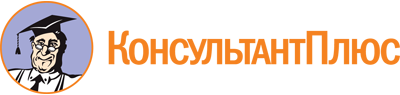 Приказ комитета по делам территориальных образований, внутренней и информационной политики Волгоградской обл. от 09.03.2023 N 8
"Об утверждении форм документов, связанных с проведением конкурса на предоставление социально ориентированным некоммерческим организациям, осуществляющим деятельность на территории Волгоградской области, субсидий на частичное или полное возмещение затрат по арендной плате за помещение, оплате коммунальных услуг и услуг связи"Документ предоставлен КонсультантПлюс

www.consultant.ru

Дата сохранения: 04.06.2023
 1. Полное наименование организации-заявителя1. Полное наименование организации-заявителя2. Сокращенное наименование организации-заявителя (при наличии)2. Сокращенное наименование организации-заявителя (при наличии)3. Реквизиты организации-заявителя3. Реквизиты организации-заявителяОГРНОГРНИННИННКППКПП4. Направление запрашиваемой финансовой поддержки в виде субсидии из областного бюджета (на частичное или полное возмещение затрат по арендной плате за помещение, коммунальные услуги, услуги связи)4. Направление запрашиваемой финансовой поддержки в виде субсидии из областного бюджета (на частичное или полное возмещение затрат по арендной плате за помещение, коммунальные услуги, услуги связи)5. Сумма запрашиваемой субсидии (всего, руб.)5. Сумма запрашиваемой субсидии (всего, руб.)из них:по арендной плате за помещениекоммунальные услугиуслуги связи6. Кадастровый номер нежилого помещения,(по которому предполагается частичное или полное возмещение за счет субсидии затрат по арендной плате, оплате коммунальных услуг, услуг связи)6. Кадастровый номер нежилого помещения,(по которому предполагается частичное или полное возмещение за счет субсидии затрат по арендной плате, оплате коммунальных услуг, услуг связи)7. Адрес (место нахождения) организации-заявителя в соответствии с ЕГРЮЛ7. Адрес (место нахождения) организации-заявителя в соответствии с ЕГРЮЛ(с почтовым индексом)8. Электронная почта организации-заявителя (для направления юридически значимых сообщений)8. Электронная почта организации-заявителя (для направления юридически значимых сообщений)9. Руководитель организации-заявителя(лицо, имеющее право без доверенности действовать от имени организации-заявителя)9. Руководитель организации-заявителя(лицо, имеющее право без доверенности действовать от имени организации-заявителя)Фамилия, имя, отчество (в соответствии с ЕГРЮЛ)Фамилия, имя, отчество (в соответствии с ЕГРЮЛ)Должность руководителя (в соответствии с ЕГРЮЛ)Должность руководителя (в соответствии с ЕГРЮЛ)ТелефонТелефонЭлектронная почтаЭлектронная почта10. Главный бухгалтер организации-заявителя(либо указание на организацию, на которую возложено ведение бухгалтерского учета)10. Главный бухгалтер организации-заявителя(либо указание на организацию, на которую возложено ведение бухгалтерского учета)Фамилия, имя, отчество (либо наименование организации, на которую возложено ведение бухгалтерского учета)Фамилия, имя, отчество (либо наименование организации, на которую возложено ведение бухгалтерского учета)ТелефонТелефонЭлектронная почтаЭлектронная почта11. Банковские реквизиты организации-заявителя11. Банковские реквизиты организации-заявителяНаименование учреждения банкаНаименование учреждения банкаКорреспондентский счетКорреспондентский счетБИКБИКРасчетный счет (рублевый)Расчетный счет (рублевый)12. Предлагаемый организацией-заявителем результат предоставления субсидии12. Предлагаемый организацией-заявителем результат предоставления субсидии13. Дата заполнения заявки13. Дата заполнения заявки(день, месяц, год)14. Настоящим заявлением подтверждаю:1) достоверность информации, представленной в заявке;2) ознакомление и согласие с условиями конкурса и предоставления субсидии, установленными Порядком определения объема и предоставления субсидий социально ориентированным некоммерческим организациям, осуществляющим деятельность на территории Волгоградской области, утвержденным постановлением Правительства Волгоградской области от 05 марта 2013 г. N 106-п (далее именуется - Порядок);3) соответствие организации-заявителя (далее именуется - СО НКО) на 1-е число месяца, в котором подается заявка, следующим требованиям:государственная регистрация осуществлена не менее чем за один до 1-го числа месяца подачи заявки;создана в организационно-правовой форме общественной организации (за исключением политической партии), общественного движения, фонда, частного (общественного) учреждения, автономной некоммерческой организации, ассоциации (союза), религиозной организации, казачьего общества или общины коренных малочисленных народов Российской Федерации;осуществление СО НКО в соответствии с уставом вида деятельности, предусмотренного пунктом 1 статьи 31.1 Федерального закона от 12 января 1996 г. N 7-ФЗ "О некоммерческих организациях" (далее именуется - Федеральный закон N 7-ФЗ) или установленных Федеральным законом, законом Волгоградской области, нормативным правовым актом представительного органа муниципального образования Волгоградской области в соответствии с пунктом 2 указанной статьи;отсутствие учредителя, являющегося государственным органом, органом местного самоуправления или публично-правовым образованием;СО НКО не находится в процессе реорганизации (за исключением реорганизации в форме присоединения к СО НКО другого юридического лица), ликвидации, в отношении нее не введена процедура банкротства, деятельность СО НКО не приостановлена в порядке, предусмотренном законодательством Российской Федерации;СО НКО не является иностранным юридическим лицом, в том числе местом регистрации которого является государство или территория, включенные в утверждаемый Министерством финансов Российской Федерации перечень государств и территорий, используемых для промежуточного (офшорного) владения активами в Российской Федерации (далее - офшорные компании), а также российским юридическим лицом, в уставном (складочном) капитале которого доля прямого или косвенного (через третьих лиц) участия офшорных компаний в совокупности превышает 25 процентов (если иное не предусмотрено законодательством Российской Федерации). При расчете доли участия офшорных компаний в капитале российских юридических лиц не учитывается прямое и (или) косвенное участие офшорных компаний в капитале публичных акционерных обществ (в том числе со статусом международной компании), акции которых обращаются на организованных торгах в Российской Федерации, а также косвенное участие таких офшорных компаний в капитале других российских юридических лиц, реализованное через участие в капитале указанных публичных акционерных обществ;СО НКО не является некоммерческой организацией, выполняющей функции иностранного агента;СО НКО не является получателем средств из областного бюджета в соответствии с иными нормативными правовыми актами на цели, указанные в пункте 1.3 Порядка;у СО НКО отсутствует просроченная задолженность по возврату в областной бюджет субсидий, бюджетных инвестиций, предоставленных в том числе в соответствии с иными правовыми актами, и иной просроченной (неурегулированной) задолженности по денежным обязательствам перед Волгоградской областью;у СО НКО открыт расчетный счет в учреждении Центрального банка Российской Федерации или российской кредитной организации для учета средств, источником финансового обеспечения которых является субсидия;4) у СО НКО отсутствует неисполненная обязанность по уплате налогов, сборов, страховых взносов, пеней, штрафов, процентов, подлежащих уплате в соответствии с законодательством Российской Федерации о налогах и сборах на дату формирования справки об исполнении налогоплательщиком (плательщиком сбора, плательщиком страховых взносов, налоговым агентом) обязанности по уплате налогов, сборов, страховых взносов, пеней штрафов, процентов. Дата формирования указанной справки не может быть ранее первого числа месяца подачи заявки;5) обязательство СО НКО по достижению результата предоставления субсидии;6) предоставление отчета о достижении значения результата предоставления субсидии, в порядке и сроки, установленные разделом 4 Порядка;7) согласие СО НКО на осуществление уполномоченным органом проверок соблюдения СО НКО порядка и условий предоставления субсидии, в том числе в части достижения результата предоставления субсидии, а также на осуществление органами государственного финансового контроля проверок в соответствии со статьями 268.1 и 269.2 Бюджетного кодекса Российской Федерации.Заявитель проинформирован и согласен, что участник конкурса несет риск последствий неполучения юридически значимых сообщений, направленных при проведении конкурса уполномоченным органом, конкурсной комиссией по адресу электронной почты, указанному участником конкурса в поданной им заявке.14. Настоящим заявлением подтверждаю:1) достоверность информации, представленной в заявке;2) ознакомление и согласие с условиями конкурса и предоставления субсидии, установленными Порядком определения объема и предоставления субсидий социально ориентированным некоммерческим организациям, осуществляющим деятельность на территории Волгоградской области, утвержденным постановлением Правительства Волгоградской области от 05 марта 2013 г. N 106-п (далее именуется - Порядок);3) соответствие организации-заявителя (далее именуется - СО НКО) на 1-е число месяца, в котором подается заявка, следующим требованиям:государственная регистрация осуществлена не менее чем за один до 1-го числа месяца подачи заявки;создана в организационно-правовой форме общественной организации (за исключением политической партии), общественного движения, фонда, частного (общественного) учреждения, автономной некоммерческой организации, ассоциации (союза), религиозной организации, казачьего общества или общины коренных малочисленных народов Российской Федерации;осуществление СО НКО в соответствии с уставом вида деятельности, предусмотренного пунктом 1 статьи 31.1 Федерального закона от 12 января 1996 г. N 7-ФЗ "О некоммерческих организациях" (далее именуется - Федеральный закон N 7-ФЗ) или установленных Федеральным законом, законом Волгоградской области, нормативным правовым актом представительного органа муниципального образования Волгоградской области в соответствии с пунктом 2 указанной статьи;отсутствие учредителя, являющегося государственным органом, органом местного самоуправления или публично-правовым образованием;СО НКО не находится в процессе реорганизации (за исключением реорганизации в форме присоединения к СО НКО другого юридического лица), ликвидации, в отношении нее не введена процедура банкротства, деятельность СО НКО не приостановлена в порядке, предусмотренном законодательством Российской Федерации;СО НКО не является иностранным юридическим лицом, в том числе местом регистрации которого является государство или территория, включенные в утверждаемый Министерством финансов Российской Федерации перечень государств и территорий, используемых для промежуточного (офшорного) владения активами в Российской Федерации (далее - офшорные компании), а также российским юридическим лицом, в уставном (складочном) капитале которого доля прямого или косвенного (через третьих лиц) участия офшорных компаний в совокупности превышает 25 процентов (если иное не предусмотрено законодательством Российской Федерации). При расчете доли участия офшорных компаний в капитале российских юридических лиц не учитывается прямое и (или) косвенное участие офшорных компаний в капитале публичных акционерных обществ (в том числе со статусом международной компании), акции которых обращаются на организованных торгах в Российской Федерации, а также косвенное участие таких офшорных компаний в капитале других российских юридических лиц, реализованное через участие в капитале указанных публичных акционерных обществ;СО НКО не является некоммерческой организацией, выполняющей функции иностранного агента;СО НКО не является получателем средств из областного бюджета в соответствии с иными нормативными правовыми актами на цели, указанные в пункте 1.3 Порядка;у СО НКО отсутствует просроченная задолженность по возврату в областной бюджет субсидий, бюджетных инвестиций, предоставленных в том числе в соответствии с иными правовыми актами, и иной просроченной (неурегулированной) задолженности по денежным обязательствам перед Волгоградской областью;у СО НКО открыт расчетный счет в учреждении Центрального банка Российской Федерации или российской кредитной организации для учета средств, источником финансового обеспечения которых является субсидия;4) у СО НКО отсутствует неисполненная обязанность по уплате налогов, сборов, страховых взносов, пеней, штрафов, процентов, подлежащих уплате в соответствии с законодательством Российской Федерации о налогах и сборах на дату формирования справки об исполнении налогоплательщиком (плательщиком сбора, плательщиком страховых взносов, налоговым агентом) обязанности по уплате налогов, сборов, страховых взносов, пеней штрафов, процентов. Дата формирования указанной справки не может быть ранее первого числа месяца подачи заявки;5) обязательство СО НКО по достижению результата предоставления субсидии;6) предоставление отчета о достижении значения результата предоставления субсидии, в порядке и сроки, установленные разделом 4 Порядка;7) согласие СО НКО на осуществление уполномоченным органом проверок соблюдения СО НКО порядка и условий предоставления субсидии, в том числе в части достижения результата предоставления субсидии, а также на осуществление органами государственного финансового контроля проверок в соответствии со статьями 268.1 и 269.2 Бюджетного кодекса Российской Федерации.Заявитель проинформирован и согласен, что участник конкурса несет риск последствий неполучения юридически значимых сообщений, направленных при проведении конкурса уполномоченным органом, конкурсной комиссией по адресу электронной почты, указанному участником конкурса в поданной им заявке.14. Настоящим заявлением подтверждаю:1) достоверность информации, представленной в заявке;2) ознакомление и согласие с условиями конкурса и предоставления субсидии, установленными Порядком определения объема и предоставления субсидий социально ориентированным некоммерческим организациям, осуществляющим деятельность на территории Волгоградской области, утвержденным постановлением Правительства Волгоградской области от 05 марта 2013 г. N 106-п (далее именуется - Порядок);3) соответствие организации-заявителя (далее именуется - СО НКО) на 1-е число месяца, в котором подается заявка, следующим требованиям:государственная регистрация осуществлена не менее чем за один до 1-го числа месяца подачи заявки;создана в организационно-правовой форме общественной организации (за исключением политической партии), общественного движения, фонда, частного (общественного) учреждения, автономной некоммерческой организации, ассоциации (союза), религиозной организации, казачьего общества или общины коренных малочисленных народов Российской Федерации;осуществление СО НКО в соответствии с уставом вида деятельности, предусмотренного пунктом 1 статьи 31.1 Федерального закона от 12 января 1996 г. N 7-ФЗ "О некоммерческих организациях" (далее именуется - Федеральный закон N 7-ФЗ) или установленных Федеральным законом, законом Волгоградской области, нормативным правовым актом представительного органа муниципального образования Волгоградской области в соответствии с пунктом 2 указанной статьи;отсутствие учредителя, являющегося государственным органом, органом местного самоуправления или публично-правовым образованием;СО НКО не находится в процессе реорганизации (за исключением реорганизации в форме присоединения к СО НКО другого юридического лица), ликвидации, в отношении нее не введена процедура банкротства, деятельность СО НКО не приостановлена в порядке, предусмотренном законодательством Российской Федерации;СО НКО не является иностранным юридическим лицом, в том числе местом регистрации которого является государство или территория, включенные в утверждаемый Министерством финансов Российской Федерации перечень государств и территорий, используемых для промежуточного (офшорного) владения активами в Российской Федерации (далее - офшорные компании), а также российским юридическим лицом, в уставном (складочном) капитале которого доля прямого или косвенного (через третьих лиц) участия офшорных компаний в совокупности превышает 25 процентов (если иное не предусмотрено законодательством Российской Федерации). При расчете доли участия офшорных компаний в капитале российских юридических лиц не учитывается прямое и (или) косвенное участие офшорных компаний в капитале публичных акционерных обществ (в том числе со статусом международной компании), акции которых обращаются на организованных торгах в Российской Федерации, а также косвенное участие таких офшорных компаний в капитале других российских юридических лиц, реализованное через участие в капитале указанных публичных акционерных обществ;СО НКО не является некоммерческой организацией, выполняющей функции иностранного агента;СО НКО не является получателем средств из областного бюджета в соответствии с иными нормативными правовыми актами на цели, указанные в пункте 1.3 Порядка;у СО НКО отсутствует просроченная задолженность по возврату в областной бюджет субсидий, бюджетных инвестиций, предоставленных в том числе в соответствии с иными правовыми актами, и иной просроченной (неурегулированной) задолженности по денежным обязательствам перед Волгоградской областью;у СО НКО открыт расчетный счет в учреждении Центрального банка Российской Федерации или российской кредитной организации для учета средств, источником финансового обеспечения которых является субсидия;4) у СО НКО отсутствует неисполненная обязанность по уплате налогов, сборов, страховых взносов, пеней, штрафов, процентов, подлежащих уплате в соответствии с законодательством Российской Федерации о налогах и сборах на дату формирования справки об исполнении налогоплательщиком (плательщиком сбора, плательщиком страховых взносов, налоговым агентом) обязанности по уплате налогов, сборов, страховых взносов, пеней штрафов, процентов. Дата формирования указанной справки не может быть ранее первого числа месяца подачи заявки;5) обязательство СО НКО по достижению результата предоставления субсидии;6) предоставление отчета о достижении значения результата предоставления субсидии, в порядке и сроки, установленные разделом 4 Порядка;7) согласие СО НКО на осуществление уполномоченным органом проверок соблюдения СО НКО порядка и условий предоставления субсидии, в том числе в части достижения результата предоставления субсидии, а также на осуществление органами государственного финансового контроля проверок в соответствии со статьями 268.1 и 269.2 Бюджетного кодекса Российской Федерации.Заявитель проинформирован и согласен, что участник конкурса несет риск последствий неполучения юридически значимых сообщений, направленных при проведении конкурса уполномоченным органом, конкурсной комиссией по адресу электронной почты, указанному участником конкурса в поданной им заявке.15. К заявке * прилагаются1. Информация о деятельности организации-заявителя * (Приложение 1);2. Расчет (смета) расходов, планируемых к возмещению за счет субсидии * (Приложение 2);3. Согласие на обработку персональных данных * (Приложение 3);4. Согласие на публикацию (размещение) в информационно-телекоммуникационной сети Интернет информации о СО НКО о подаваемой заявке, иной информации о СО НКО, связанной с конкурсом * (Приложение 4);5. Копия действующей редакции устава СО НКО, а также всех действующих изменений к нему (отсканированная);6. Копия документа, подтверждающего полномочия лица на подачу заявки от имени СО НКО, в случае если заявку подает лицо, сведения о котором как о лице, имеющем право без доверенности действовать от имени организации, не содержатся в едином государственном реестре юридических (отсканированная);7. Копии договоров аренды и субаренды (при наличии) (отсканированные);8. Копии договоров на предоставление коммунальных услуг и услуг связи [(при наличии) (отсканированные)];9. Копия акта об оказании коммунальных услуг, услуг связи, в отношении которых запрашивается субсидия (отсканированная);10. Копии актов сдачи-приемки помещения в аренду [(при наличии) (отсканированные)];11. Копии платежных поручений с отметкой банка или копии иных платежных документов (расходных ордеров, авансовых отчетов и другое), подтверждающих оплату арендных платежей, а также коммунальных платежей и услуг связи за расчетный период, в отношении которых запрашивается субсидия (отсканированная);12. Копии актов сверки расчетов по коммунальным платежам, услугам связи и арендной плате, в отношении которых запрашивается субсидия (отсканированные).Прилагаются по собственной инициативе:13. Справка из территориального органа Федеральной налоговой службы, об исполнении налогоплательщиком (плательщиком сбора, плательщиком страховых взносов, налоговым агентом) обязанности по уплате налогов, сборов, страховых взносов, пеней, штрафов, процентов, выданная не ранее 1-е числа месяца подачи заявки (отсканированная);14. Выписка из Единого государственного реестра юридических лиц (отсканированная);15. Выписка из Единого государственного реестра недвижимости из территориального органа Федеральной службы государственной регистрации, кадастра и картографии в отношении нежилого помещения, используемого для осуществления деятельности СО НКО, на частичное или полное возмещение затрат по арендной плате, оплате коммунальных услуг, услуг связи за которое подается заявка, об основных характеристиках и зарегистрированных правах на недвижимое имущество, выданная не ранее 1-е числа месяца подачи заявки (отсканированная);16. Справка из Отделения Социального фонда России по Волгоградской области, подтверждающая отсутствие у СО НКО неисполненной обязанности по уплате страховых взносов, пеней и штрафов, выданная не ранее 1-е числа месяца подачи заявки (отсканированная).РуководительПодписьФИОМ.П.(при наличии)М.П.(при наличии)М.П.(при наличии)* Заявка, приложения N 1, 2, 3, 4 и прилагаемые документы представляются в виде одного файла в формате pdf.Заявка, приложения и копии документов, представленных в составе заявки, заверяются подписью руководителя организации-заявителя и печатью организации (при наличии).* Заявка, приложения N 1, 2, 3, 4 и прилагаемые документы представляются в виде одного файла в формате pdf.Заявка, приложения и копии документов, представленных в составе заявки, заверяются подписью руководителя организации-заявителя и печатью организации (при наличии).* Заявка, приложения N 1, 2, 3, 4 и прилагаемые документы представляются в виде одного файла в формате pdf.Заявка, приложения и копии документов, представленных в составе заявки, заверяются подписью руководителя организации-заявителя и печатью организации (при наличии).* Заявка, приложения N 1, 2, 3, 4 и прилагаемые документы представляются в виде одного файла в формате pdf.Заявка, приложения и копии документов, представленных в составе заявки, заверяются подписью руководителя организации-заявителя и печатью организации (при наличии).1. Основные виды деятельности организации-заявителя в соответствии с Уставом (указать не более 5-ти)2. Срок осуществления организацией-заявителем в соответствии с учредительными документами видов деятельности, предусмотренных статьей 31.1 Федерального закона от 12.01.1996 N 7-ФЗ "О некоммерческих организациях" или установленных Федеральным законом, законом Волгоградской области, нормативным правовым актом представительного органа муниципального образования Волгоградской области в соответствии с пунктом 2 указанной статьи3. Количество отделений, филиалов организации-заявителя4. Сведения о наличии (об отсутствии) у организации-заявителя собственного сайта в информационно-телекоммуникационной сети Интернет (при наличии указать ссылку сайта)5. Количество информационных материалов в средствах массовой информации, социальных сетях о деятельности организации-заявителя за истекший календарный год (единиц)(перечислить СМИ (с указанием даты и(или) номера выхода и адреса страниц сайтов в информационно-телекоммуникационной сети Интернет, в которых размещались информационные материалы о деятельности организации-заявителя)6. Количество привлекаемых организацией-заявителем добровольцев в течение истекшего календарного года7. Количество работников (без внешних совместителей) за истекший календарный год8. Участие в работе общественных и экспертных советов при органах исполнительной власти Волгоградской области, органах местного самоуправления муниципальных образований Волгоградской области, в подготовке проектов законов и иных нормативных правовых актов Волгоградской области в части деятельности СО НКО (перечислить с указанием периода участия, наименования совета, наименование проектов законов и иных нормативных правовых актов)9. Количество реализованных социально значимых проектов (программ) за истекший календарный год (единиц)Перечислить реализованные социально значимые проекты (программы) за истекший календарный год:NПериод выполнения проекта (программы)Название проекта (программы)Объем финансирования (в руб.)Источники финансированияДостигнутые результатыРуководительПодписьФИОМ.П.(при наличии)М.П.(при наличии)М.П.(при наличии)N п/пСтатья расходовСумма (руб.)Реквизиты документов, подтверждающих оплату расходов, планируемых к возмещению (указать номера и даты договоров, актов об оказании услуг, счетов, платежных поручений и др.)1Арендная плата за помещение2Коммунальные услуги3Услуги связиИтого:Итого:РуководительПодписьФИОМ.П.(при наличии)М.П.(при наличии)Главный бухгалтерорганизации-заявителяПодписьФИОМ.П.(при наличии)М.П.(при наличии)РуководительПодписьПодписьФИОМ.П.(при наличии)"__" _________ 20__ г."__" _________ 20__ г."__" _________ 20__ г.